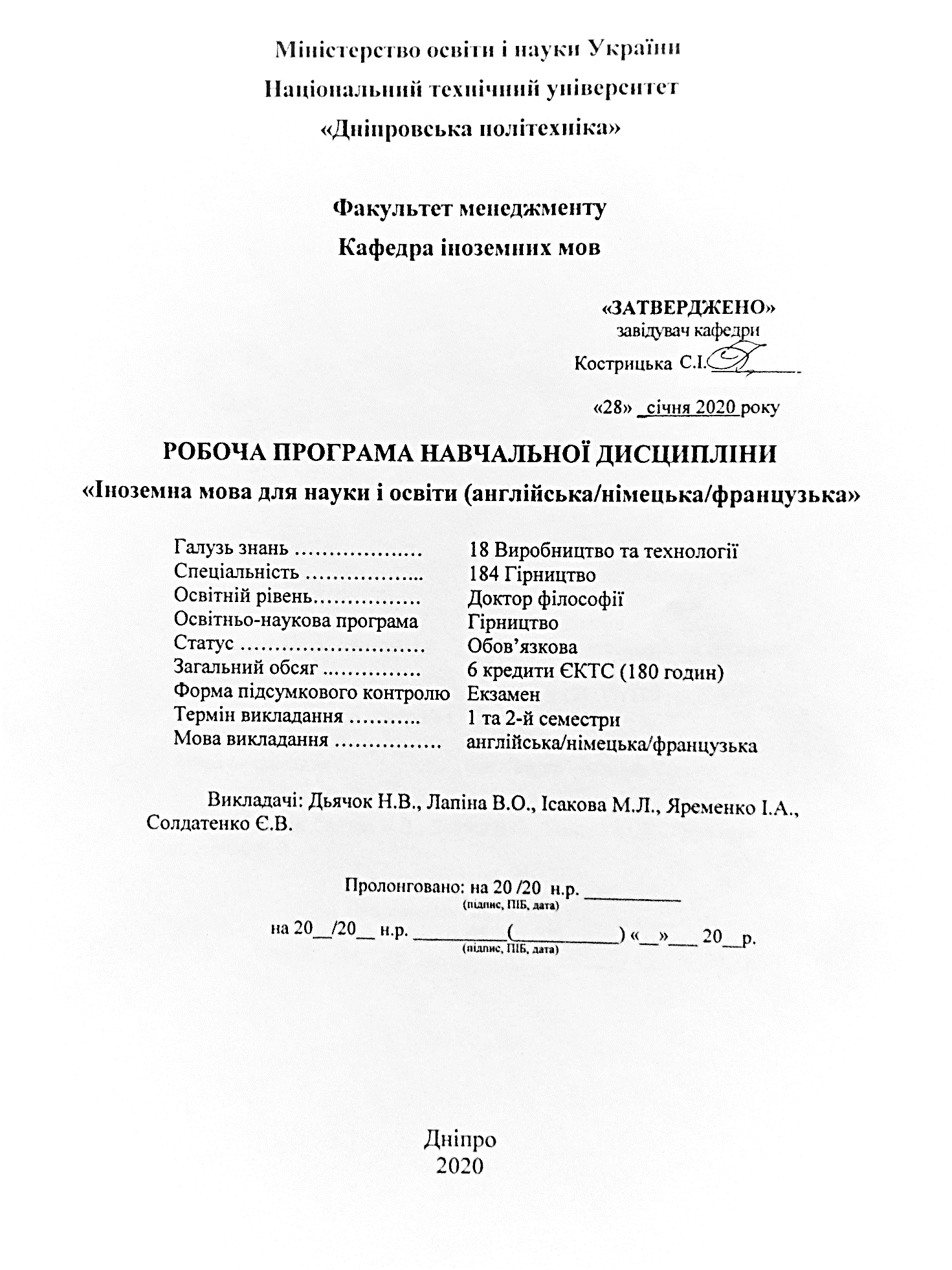 Робоча програма навчальної дисципліни «Іноземна мова для науки і освіти» для докторів філософії спеціальності 184 Гірництво / С.І. Кострицька, І.І. Зуєнок, Н.В. Дьячок , І.А. Яременко, Є.В. Солдатенко, М.Л. Ісакова, В.О. Лапіна, НТУ «Дніпровська політехніка», каф. ін.мов. – Д. : НТУ «ДП», 2020. – 16 с.Розробники – 	Кострицька С.І., завідувач кафедри іноземних мовЗуєнок І.І., доцент кафедри іноземних мов,Дьячок Н.В., доцент кафедри іноземних мовЯременко І.А., доцент кафедри іноземних мовСолдатенко Є.В., викладач кафедри іноземних мов				Ісакова М.Л., доцент кафедри іноземних мов,                                Лапіна В.О., доцент кафедри іноземних мов,Робоча програма регламентує:мету дисципліни;дисциплінарні результати навчання, сформовані на основі трансформації очікуваних результатів навчання освітніх програм; обсяг і розподіл за формами організації освітнього процесу та видами навчальних занять;програму дисципліни (тематичний план за видами навчальних занять);алгоритм оцінювання рівня досягнення дисциплінарних результатів навчання (шкали, засоби, процедури та критерії оцінювання); інструменти, обладнання та програмне забезпечення;рекомендовані джерела інформації.Робоча програма призначена для реалізації компетентнісного підходу під час планування освітнього процесу, викладання дисципліни, підготовки здобувачів вищої освіти до контрольних заходів, контролю провадження освітньої діяльності, внутрішнього та зовнішнього контролю забезпечення якості вищої освіти, акредитації освітніх програм у межах спеціальності.Погоджено рішенням науково-методичної комісії спеціальності 184 «Гірництво» (протокол № 1 від 17.01.2020).ЗМІСТ1 МЕТА НАВЧАЛЬНОЇ ДИЦИПЛІНИ	42 ОЧІКУВАНІ ДИСЦИПЛІНАРНІ РЕЗУЛЬТАТИ НАВЧАННЯ	43 БАЗОВІ ДИСЦИПЛІНИ	44 ОБСЯГ І РОЗПОДІЛ ЗА ФОРМАМИ ОРГАНІЗАЦІЇ ОСВІТНЬОГО ПРОЦЕСУ ТА ВИДАМИ НАВЧАЛЬНИХ ЗАНЯТЬ	45 ПРОГРАМА ДИСЦИПЛІНИ ЗА ВИДАМИ НАВЧАЛЬНИХ ЗАНЯТЬ	56 ОЦІНЮВАННЯ РЕЗУЛЬТАТІВ НАВЧАННЯ	66.1 Шкали	66.2 Засоби та процедури	76.3 Критерії	87 ІНСТРУМЕНТИ, ОБЛАДНАННЯ ТА ПРОГРАМНЕ ЗАБЕЗПЕЧЕННЯ	118 РЕКОМЕНДОВАНІ ДЖЕРЕЛА ІНФОРМАЦІЇ					  111 МЕТА НАВЧАЛЬНОЇ ДИСЦИПЛІНИВ освітньо-науковій програмі «Гірництво» спеціальності 184 «Гірництво» здійснено розподіл програмних результатів навчання (ПРН) за організаційними формами освітнього процесу. Зокрема, до дисципліни З2 «Іноземна мова для науки і освіти (англійська/німецька/французька)» віднесено такі результати навчання:Мета дисципліни «Іноземна мова для науки і освіти»: розвиток у аспірантів здатності до вільного спілкування з питань, що стосуються сфери наукових та експертних знань, з колегами, широкою науковою спільнотою, суспільством в цілому, використання академічної іноземної мови у професійній діяльності та дослідженнях шляхом формування комунікативної мовленнєвої компетентності на рівні В2+ за Глобальною шкалою (ЗЄР, 2018).2 ОЧІКУВАНІ ДИСЦИПЛІНАРНІ РЕЗУЛЬТАТИ НАВЧАННЯ3 БАЗОВІ ДИСЦИПЛІНИ Вивчення курсу ґрунтується на результатах навчання, отриманих під час навчання за освітньої програмою попереднього рівня вищої освіти.4 ОБСЯГ І РОЗПОДІЛ ЗА ФОРМАМИ ОРГАНІЗАЦІЇ ОСВІТНЬОГО ПРОЦЕСУ ТА ВИДАМИ НАВЧАЛЬНИХ ЗАНЯТЬ5 ПРОГРАМА ДИСЦИПЛІНИ ЗА ВИДАМИ НАВЧАЛЬНИХ ЗАНЯТЬ5.1 Тематичний план та розподіл обсягу часу за видами навчальних занять5.2 САМОСТІЙНА РОБОТАЗавдання для самостійної роботи виконуються протягом кожного модуля і подаються наприкінці кожного модуля у вигляді звітів про виконану самостійну роботу.Мета завдань:1) узагальнення компетентностей, набутих за час навчання протягом модуля;2) розвиток здатності до застосування знань і вмінь, отриманих протягом курсу дисципліни, для виконання завдань у реальному житті, використовуючи іноземну мову і вміння, розвинуті протягом кожного модуля;3) набуття навичок виконання візуалізації інформації. З огляду на визначені в завданні умови, максимально наближені до реального життя, належить здійснити такі операції:1) скласти схему тексту за фахом  та/або підготувати його писемний або усний опис, визначивши перед цим, які стратегії читання і письма доцільно використовувати в заданих умовах.2) обрати типи візуалізації інформації, для чого:– виконати переглядове і пошукове читання, інформаційне читання, читання для пошуку головних ідей тексту, використовуючи навігаційні вміння і знання про особливості різних жанрів текстів, занотувати головні ідеї або скласти план тексту;– обрати тип карти мислення або реферату/короткого викладу тексту, який найбільш відповідає цілям завдання і найбільш ефективний у даному випадку і забезпечує свою працездатність у заданих викладачем умовах;– скласти Облікову картку до прочитаного тексту, яка включає в себе Бібліографічний опис іншомовного джерела, Короткий зміст статті або іншого джерела інформації, Цитати: (+) – та, що висловлює головну думку про інновацію, нові знання тощо, (-) та, яка викликає сумнів і з якою можна посперечатися, (?) – та, яка вимагає додаткового осмислення або дослідження, подати аргументи на користь обраного типу візуалізації.3) підготувати переклад та/або короткий письмовий огляд літератури за фахом.4) підготувати до друку наукову статтю за темою дисертації на основі прочитаної літератури, підготувати презентацію дослідження на наукову конференцію.Окрім виконання перелічених робіт, здобувачі під час захисту самостійної роботи мають продемонструвати компетентність в таких питаннях:–  класифікація і доречне використання термінів за фахом і наукової лексики;– відповідність і доречність використання вмінь, навичок і стратегій для виконання дій у заданій ситуації і сфері навчання;– аналітичні залежності, що характеризують текст, для забезпечення наведення аргументів на користь інформації, отриманої під час виконання самостійної роботи.Окрім виконання перелічених робіт, під час використання іншомовних джерел інформації аспірант має продемонструвати комунікативну мовленнєву компетентність в таких питаннях:– класифікація, сортування та аналіз інформації про проблеми у сфері професійної діяльності, науки та/або інновацій, розширення та переоцінки вже існуючих знань і професійної практики, використання необхідних мовленнєвих засобів і знань про особливості академічної культури країни, мова якої вивчається;– стратегії, вміння та навички як рецептивних мовленнєвих вмінь, так і продуктивних, дискурс і принципи побудови академічних і наукових усних і писемних текстів;– аналітичне та критичне мислення, що характеризує здатність аспірантів до безперервного саморозвитку та самовдосконалення у використанні іноземної мови в академічних ситуаціях та/або його автономності і незалежності від викладача, необхідних для забезпечення ефективного спілкування іноземною мовою у майбутньому академічному та науковому середовищі;– особливості і правила роботи з іншомовними джерелами, вміння навігації по іншомовним текстам, використовуючи знання про різні жанрові особливості, побудувати карту мислення за інформацією, вилученою із усних та/або письмових текстів різних жанрів.6 ОЦІНЮВАННЯ РЕЗУЛЬТАТІВ НАВЧАННЯСертифікація досягнень аспірантів здійснюється за допомогою прозорих процедур, що ґрунтуються на об’єктивних критеріях відповідно до Положення університету «Про оцінювання результатів навчання здобувачів вищої освіти» Досягнутий рівень компетентностей відносно очікуваних, що ідентифікований під час контрольних заходів, відображає реальний результат навчання аспіранта за дисципліною.6.1 ШкалиОцінювання навчальних досягнень аспірантів НТУ «ДП» здійснюється за рейтинговою (100-бальною) та інституційною шкалою. Остання необхідна (за офіційною відсутністю національної шкали) для конвертації (переведення) оцінок здобувачів вищої освіти різних закладів.Шкали оцінювання навчальних досягнень НТУ «ДП»Кредити навчальної дисципліни зараховується, якщо аспірант отримав підсумкову оцінку не менше 60-ти балів. Нижча оцінка вважається академічною заборгованістю, що підлягає ліквідації відповідно до Положення про організацію освітнього процесу НТУ «ДП».6.2 Засоби та процедуриЗміст засобів діагностики спрямовано на контроль рівня сформованості знань, умінь, комунікації, автономії аспіранта за вимогами НРК до відповідного кваліфікаційного рівня під час демонстрації регламентованих робочою програмою результатів навчання.5.2.1 Узагальнені засоби діагностикиПередбачають демонстрацію здобувачем ступеня аспіранта таких здатностей:ефективно встановлювати і підтримувати комунікацію в академічних ситуаціях, типових для аспіранта, використовуючи мовленнєві вміння, навички і стратегії відповідно до конкретної ситуації; обговорювати загальні наукові та пов’язані зі спеціалізацією питання для досягнення  порозуміння;готувати публічні виступи з низки загально наукових питань у академічній та професійній сферах із застосуванням відповідних засобів вербальної та невербальної комунікації;знаходити нову текстову, графічну, аудіо та відео інформацію з  питань, пов'язаних з науковою, академічною та професійною діяльністю, що міститься в іншомовних матеріалах (як у надрукованому, так і в електронному вигляді), користуючись відповідними пошуковими методами;аналізувати інформацію з іншомовних джерел для отримання даних,   необхідних для виконання академічних та професійних завдань;ефективно виступати з презентаціями та міні доповідями на семінарах, конференціях тощо, висвітлюючи результати своїх досліджень; писати іноземною мовою низку документів, необхідних для участі у міжнародних академічних та наукових заходах, програмах обміну та/або для працевлаштування.  Аспірант на контрольних заходах має виконувати завдання, орієнтовані виключно на демонстрацію дисциплінарних результатів навчання.Засоби діагностики (контрольні завдання) для поточного та підсумкового контролю дисципліни затверджуються кафедрою. Види засобів діагностики та процедур оцінювання для поточного та підсумкового контролю дисципліни подано нижче. Засоби діагностики та процедури оцінюванняПрактичні заняття оцінюються якістю виконання контрольного та/або індивідуального завдання.Якщо зміст певного виду занять підпорядковано декільком дескрипторам, то інтегральне значення оцінки може визначатися з урахуванням вагових коефіцієнтів, що встановлюються викладачем.За наявності рівня результатів поточних контролів з усіх видів навчальних занять не менше 60 балів, підсумковий контроль здійснюється без участі аспіранта шляхом визначення середньозваженого значення поточних оцінок.Незалежно від результатів поточного контролю кожен аспірант під час екзамену виконує ЕКР, яка містить завдання, що охоплюють ключові дисциплінарні результати навчання.Кількість конкретизованих завдань ЕКР повинна відповідати відведеному часу на виконання. Кількість варіантів ЕКР має забезпечити індивідуалізацію завдання.Значення оцінки за виконання ЕКР визначається середньою оцінкою складових (конкретизованих завдань) і є остаточним.Інтегральне значення оцінки виконання ЕКР може визначатися з урахуванням вагових коефіцієнтів, що встановлюється кафедрою для кожного дескриптора НРК.6.3 Критерії та процедури оцінювання6.3.1 Практичні заняттяПрактичні заняття оцінюються якістю виконання індивідуального, самостійного завдання за допомогою коефіцієнта засвоєння (який складає не більше  0,5 тобто 50%, з яких 0,3 – max ь30%  за роботу в аудиторії + 0,2 - 20% за самостійну роботу, звіт про яку подається.Максимальна оцінка за самостійну роботу, представлену у звіті,  виставляють за таких умов (20):– повнота поданого матеріалу та його опису (4);– грамотність, логічна послідовність викладу результатів самостійної роботи (4);– оформлення роботи відповідно до чинних стандартів (обкладинка, особисті дані, зміст звіту, глосарії термінів тощо), наявність посилань на джерела інформації (4);– самостійність виконання (4);          – захист роботи (4).Оцінювання результатів виконаних завдань контрольної роботи здійснюється їх зіставленням з еталонами – зразками правильних і повних відповідей через виявлення рівня сформованості компетентностей на основі аналізу відповіді аспіранта, скориставшись коефіцієнтом засвоєння у відсотках. Інтегральна оцінка за екзаменаційну контрольну роботу складає не більше 50% оцінки, що адаптує значення оцінки за чверть до шкали ЄКТС:де – число правильних відповідей або виконаних суттєвих операцій на базі до еталонів рішень;  – загальна кількість запитань або суттєвих операцій еталону рішень; 0,5 – питомий коефіцієнт інтегральної оцінки за екзаменаційну контрольну роботу, 0,5 – коефіцієнт засвоєння - оцінка за поточний контроль і самостійну та/або індивідуальну роботу.Отримані за описаною схемою результати досягнень студентів (у відсотках) викладач виставляє в оцінках шкали ЄКТС.Досягнення аспіранта в опанування певної дисципліни в цілому не можуть бути оцінені позитивно, якщо з будь-якого запланованого контрольного заходу з цієї дисципліни аспірант не отримав позитивну оцінку.Вимоги до результатів навчання для забезпечення наскрізного компетентнісного підходу необхідно корелювати з дескрипторами (описом компетентностей) Національної рамки кваліфікацій.7 ІНСТРУМЕНТИ, ОБЛАДНАННЯ ТА ПРОГРАМНЕ ЗАБЕЗПЕЧЕННЯТехнічні засоби навчання.Дистанційна платформа MOODLЕ: курс дистанційного навчання «Англійська для науки та освіти».РЕКОМЕНДОВАНІ ДЖЕРЕЛА ІНФОРМАЦІЇAcademic Integrity at the Massachusetts Institute of Technology: A Handbook for Students [Electronic Resource]. – Access integrity.mit.eduKerridge D. Presenting Facts and Figures. – Longman, 1998. – 49p.Gustavii B. How to write and illustrate scientific papers.– 2nd edition. – Cаmbridge Univеrsity Prеss, 2008. – 180 p.Benson, P. J., & Silver, S. C. (2013). What editors want: An author’s guide to scientific journal publishing. Chicago, IL: University of Chicago Press.Booth, W. C., Colomb, G. G., & Williams, J. (2016). The craft of research (4th ed.) Chicago, IL: University of Chicago Press. Retrieved from http://course.sdu.edu.cn/G2S/eWebEditor/uploadfile/20140306165625006.pdfDyrud, M. A. (2016). Writing for publication. Proceedings of the 2016 IAJC-ISAM International Conference, pp. 1–11. Retrieved from http://cd16.iajc.org/wp-content/uploads/Camera-ready-papers/054-x-16___Writing%20for%20Publication%20_REVISED--Dyrud_.pdfA. El Albani, R. Macchiarelli, A. Meunier. «Aux origines de la vie. Une nouvelle histoire de l’évolution». DUNOD, 221 p.B. Mc Guire. «État d’urgence: la Terre en colère». SOLAR, 143 p.À. Lécuyer. « Votre cerveau est un super-héros »,. Humensciences, 240 p. C. Bréchignac et À. Beneditti. « Le progrès est-il dangereux? ». Humensciences, 180 p. Vocabulaire officiel de l’environnement. Site web: https://www.notre-planete.info/environnement/vocabulaire.phpLynch, T., & Anderson, K. (2013). Grammar for academic writing. Edinburgh, UK: University of Edinburgh. Retrieved from http://www.ed.ac.uk/files/atoms/files/grammar_for_academic_writing_ism.pdfSwales, J. M., & Feak, C. B. (2009). Telling a research story: Writing a literature review. Ann Arbor, MI: University of Michigan Press. https://www.press.umich.edu/script/press/elt/compsite/ETRW/9780472034536-commentary.pdfПаласюк М.І. Навчально-методичний посібник з німецької мови для аспірантів. – Тернопіль, ТНТУ. – 2016.Петришин Л.Б. Методичні вказівки до написання реферату у вищому навчальному закладі як форми наукової звітності. – Івано-Франківськ: 2015.Яременко І.А. Методичні завдання до модульного контролю № 3 «Підготовка та проведення презентації» для студентів усіх напрямів підготовки». -  Дніпропетровськ, РВК НГУ України, 2009. Яременко І.А., Уманець Т.Д. Українсько-німецький довідник-практикум з ділової мови: Навч. посібник (з грифом МОН, лист КМУ МОК України №14/18,2 – 1702 від 16.07.2004р.) – Дніпропетровськ: Національний гірничий університет, 2004. Fearns A., Levy-Hillreich D. Kommunikation in der Wirtschaft. Lehr- und Arbeitsbuch. – Cornelsenverlag, Berlin. – 2013, 5.Auflage.Binkovska A., Buhlmann R. Geld- und Bankwesen. – Poltext Verlag, Warschau. – 2000.Імператив якості: вчимося цінувати та оцінювати вищу освіту: навч. посіб./за ред.. Т.Добка, М. Головянко та інші. – Львів: Видавництво «Компанія «Манускрипт», 2014.Зуєнок І. І. Writing Reports. Практичний посібник до складання англійською мовою звітів про наукові дослідження (для самостійної роботи студентів, магістрів, спеціалістів, аспірантів усіх напрямів підготовки) /Ірина Зуєнок; Дніпропетровськ: РВК НГУ, 2004. – 55 с.Кострицька С.І. Методичні рекомендації з підготовки та проведення презентацій (виступів-доповідей) для студентів, спеціалістів, магістрів, аспірантів усіх напрямів підготовки./Світлана Кострицька; Дніпропетровськ: РВК НГУ, 2004.- 26 с.Тарнопольский О.Б., Явсюкевич Ю. Successful Presentations (Успішні презентації). Київ: Ленвіт – 2005. Mckeown, A & Ros Wright  (2011) Professional English in Use. Management. Cambridge: Cambridge University Press. – 120 p.Ek, J.A. van and J.L.M.Trim (2001) Vantage. Cambridge: Cambridge University Press. – 187 p. Hewings, M. & C.  Thaine (2012) Cambridge Academic English. An integrated skills course for EAP (Advanced). Cambridge University Press, first published 2012. - 176 p. https://www.sciencedirect.com/journal/procedia-social-and-behavioral-scienceshttp://www.eslfast.com/robot/topics/social/social.htmkent.ac.uk/careers/presentation skillshttps://www.businessballs.com/communication-skills/presentation-skills-and-techniques/https://www.managementstudyguide.com/public-administration-articles.htmhttps://academic.oup.com/jpart/advance-articleshttps://www.academia.edu/34339063/Public_Admin_Book_-_Published_August_2017.pdf?email_work_card=interaction_paperhttps://www.hochschulkompass.dehttps://rhetorik-online.de/rhetorik-tipps-checkliste-planung-und-vorbereitung-einer-prasentation/https://www.berufsstrategie.de/bewerbung-karriere-soft-skills/praesentation.phphttp://library.nlu.edu.ua/POLN_TEXT/KOMPLEKS/KURS_1/kurs/7/103.htmhttps://studfile.net/preview/5705488/https://www.tagesschau.de/wirtschaft/https://www.spiegel.de/wirtschaft/Навчальне виданняРОБОЧА ПРОГРАМА НАВЧАЛЬНОЇ ДИСЦИПЛІНИ«Іноземна мова для науки і освіти (англійська/німецька/французька» для докторів філософії спеціальності 184 «Гірництво»Розробники: Кострицька Світлана Іванівна,Зуєнок Ірина Іванівна,Дьячок Наталія ВасилівнаЯременко Ірина АнатоліївнаСолдатенко Євгенія ВалеріївнаЛапіна Вікторія ОлексіївнаІсакова Марія ЛеонідівнаВ редакції авторівПідготовлено до виходу в світу Національному технічному університеті«Дніпровська політехніка».Свідоцтво про внесення до Державного реєстру ДК № 1842. Дніпро, просп. Д. Яворницького, 19ПР2Здобувати мовні компетентності, достатні для представлення та обговорення результатів своєї наукової роботи іноземною мовою (англійською або іншою відповідно до специфіки спеціальності) в усній та письмовій формі, а також для написання іншомовних наукових текстів з відповідної спеціальностіШифрПРНДисциплінарні результати навчання (ДРН)Дисциплінарні результати навчання (ДРН)ШифрПРНшифр ДРНзмістЗР2ПР2ПР2.1- З2Розуміти та описувати графіки, таблиці, діаграми тощо, використовуючи мовні форми та граматичні структури, властиві для опису засобів візуалізації.ЗР2ПР2ПР2.2- З2Писати тексти академічної та професійної спрямованості, використовуючи типові для даного стилю граматичні структури та функціональні зразки.ЗР2ПР2ПР2.3- З2Розуміти структуру та розробляти текст презентації з урахуванням відповідної техніки та вимог щодо подачі матеріалу. Ефективно викладати інформацію на теми професійних та академічних досліджень та використовувати засоби залучення аудиторії до співпраціЗР2ПР2ПР2.4- З2Здійснювати писемне спілкування в академічному та професійному середовищі з урахуванням особливостей міжкультурної комунікаціїЗР2ПР2ПР2.5- З2Розуміти і продукувати формальну  кореспонденцію в академічному та професійному середовищі (напр., листи-запрошення, лист-запит тощо). Користуватись основними термінами, що використовуються в галузі дослідження.ЗР2ПР2ПР2.6- З2Розуміти зміст письмової наукової інформації та рівень релевантності для власної теми дослідженняЗР2ПР2ПР2.7- З2Розрізняти різні жанри автентичних текстів, пов’язаних зі спеціальністю, з підручників, газет, популярних і спеціалізованих журналів та Інтернет джерелЗР2ПР2ПР2.8- З2Аналізувати та синтезувати інформацію, викладену в наукових джерелах (виконувати анотування та реферування джерел наукової інформації на належному рівні граматичної та академічної коректності)ЗР2ПР2ПР2.9- З2Розуміти визначення інтелектуальної власності; розрізняти типи плагіатуЗР2ПР2ПР2.10- З2Уникати виникнення плагіату за рахунок використання цитування, парафразу та реферуванняВид навчальних занятьОбсяг, годиниРозподіл за формами навчання, годиниРозподіл за формами навчання, годиниРозподіл за формами навчання, годиниРозподіл за формами навчання, годиниРозподіл за формами навчання, годиниРозподіл за формами навчання, годиниВид навчальних занятьОбсяг, годиниденнаденнавечірнявечірняЗаочнаЗаочнаВид навчальних занятьОбсяг, годиниаудиторні заняттясамостійна роботааудиторні заняттясамостійна роботааудиторні заняттясамостійна роботаЛекційні-------Практичні1809090--18162Лабораторні-------Семінари-------РАЗОМ1809090--18162 ШифриДРНВиди та тематика навчальних занятьОбсяг, годиниПРАКТИЧНІ ЗАНЯТТЯ180ПР2.2- З2ПР2.4- З2ПР2.5- З21 Писемне спілкування в академічному середовищі. Академічне іншомовне письмоСкладання резюме та заповнення документів, необхідних для участі у конференціях та інших наукових заходах для забезпечення академічної мобільностіНаписання електронних повідомлень, листів академічного характеру.Складання документації академічного характеру (звітів, оглядів літератури, тощо).14ПР2.1- З2ПР2.3- З2ПР2.6- З2ПР2.7- З2ПР2.8- З22 Пошук, читання та обробка іншомовної інформації Стратегії пошуку та підбору професійної інформації з урахуванням особливостей формату різних жанрів та типів академічної друкованої літератури.Аналіз та синтез інформації (анотування та реферування джерел наукової інформації на належному рівні граматичної та академічної коректності).Візуалізація тексту, описання графіків, таблиць, діаграм тощо.Особливості написання текстів академічної та професійної спрямованості.Написання статті з використанням граматичних структур та функціональних зразків типових для академічного стилю.Особливості структури та оформлення тексту презентації з урахуванням відповідної техніки та вимог щодо подачі матеріалу академічного характеру широкій науковій спільноті.40ПР2.9- З2ПР2.10- З23 Академічна доброчесністьІнтелектуальна власність. Види плагіату.Цитування як спосіб уникнення плагіату (різни системи цитування).Парафраз як спосіб уникнення плагіату (особливості граматичних структур при парафразі)Реферування як спосіб уникнення плагіату (reporting verbs як спосіб передачі авторської позиції)18РАЗОМРАЗОМ180РейтинговаІнституційна90…100відмінно / Excellent74…89добре / Good60…73задовільно / Satisfactory0…59незадовільно / FailПОТОЧНИЙ КОНТРОЛЬПОТОЧНИЙ КОНТРОЛЬПОТОЧНИЙ КОНТРОЛЬПІДСУМКОВИЙ КОНТРОЛЬПІДСУМКОВИЙ КОНТРОЛЬнавчальне заняттязасоби діагностикиПроцедуризасоби діагностикиПроцедуриПрактичніКонтрольні завдання, які передбачають демонстрацію аспірантом здатностей, набутих протягом кожної теми модуляіндивідуальне завданняВиконання завдань під час практичних занять;перевірка завдань, виконаних під час самостійної роботиЕкзаменаційна контрольна робота (ЕКР)Визначення середньозваженого результату поточних контролів;виконання ЕКР під час екзаменуДескриптори НРКВимоги до знань, умінь, комунікації, автономії та відповідальностіПоказникоцінки Знання Знання Знання концептуальні та методологічні знання в галузі чи на межі галузей знань або професійної діяльностіВідповідь відмінна – правильна, обґрунтована, осмислена.Характеризує наявність:спеціалізованих концептуальних знань на рівні новітніх досягнень;критичне осмислення проблем у навчанні та/або професійній діяльності та на межі предметних галузей95-100концептуальні та методологічні знання в галузі чи на межі галузей знань або професійної діяльностіВідповідь містить негрубі помилки або описки90-94концептуальні та методологічні знання в галузі чи на межі галузей знань або професійної діяльностіВідповідь правильна, але має певні неточності85-89концептуальні та методологічні знання в галузі чи на межі галузей знань або професійної діяльностіВідповідь правильна, але має певні неточності й недостатньо обґрунтована80-84концептуальні та методологічні знання в галузі чи на межі галузей знань або професійної діяльностіВідповідь правильна, але має певні неточності, недостатньо обґрунтована та осмислена 74-79концептуальні та методологічні знання в галузі чи на межі галузей знань або професійної діяльностіВідповідь фрагментарна70-73концептуальні та методологічні знання в галузі чи на межі галузей знань або професійної діяльностіВідповідь демонструє нечіткі уявлення студента про об’єкт вивчення65-69концептуальні та методологічні знання в галузі чи на межі галузей знань або професійної діяльностіРівень знань мінімально задовільний60-64концептуальні та методологічні знання в галузі чи на межі галузей знань або професійної діяльностіРівень знань незадовільний<60Уміння/навичкиУміння/навичкиУміння/навичкиспеціалізовані уміння/навички і методи, необхідні для розв’язання значущих проблем у сфері професійної діяльності, науки та/або інновацій, розширення та переоцінки вже існуючих знань і професійної практики;започаткування, планування, реалізація та коригування послідовного процесу ґрунтовного наукового дослідження з дотриманням належної академічної доброчесностікритичний аналіз, оцінка і синтез нових та комплексних ідейВідповідь характеризує уміння:виявляти проблеми;формулювати гіпотези;розв’язувати проблеми;оновлювати знання;інтегрувати знання;провадити інноваційну діяльность;провадити наукову діяльність95-100спеціалізовані уміння/навички і методи, необхідні для розв’язання значущих проблем у сфері професійної діяльності, науки та/або інновацій, розширення та переоцінки вже існуючих знань і професійної практики;започаткування, планування, реалізація та коригування послідовного процесу ґрунтовного наукового дослідження з дотриманням належної академічної доброчесностікритичний аналіз, оцінка і синтез нових та комплексних ідейВідповідь характеризує уміння застосовувати знання в практичній діяльності з негрубими помилками90-94спеціалізовані уміння/навички і методи, необхідні для розв’язання значущих проблем у сфері професійної діяльності, науки та/або інновацій, розширення та переоцінки вже існуючих знань і професійної практики;започаткування, планування, реалізація та коригування послідовного процесу ґрунтовного наукового дослідження з дотриманням належної академічної доброчесностікритичний аналіз, оцінка і синтез нових та комплексних ідейВідповідь характеризує уміння застосовувати знання в практичній діяльності, але має певні неточності при реалізації однієї вимоги 85-89спеціалізовані уміння/навички і методи, необхідні для розв’язання значущих проблем у сфері професійної діяльності, науки та/або інновацій, розширення та переоцінки вже існуючих знань і професійної практики;започаткування, планування, реалізація та коригування послідовного процесу ґрунтовного наукового дослідження з дотриманням належної академічної доброчесностікритичний аналіз, оцінка і синтез нових та комплексних ідейВідповідь характеризує уміння застосовувати знання в практичній діяльності, але має певні неточності при реалізації двох вимог80-84спеціалізовані уміння/навички і методи, необхідні для розв’язання значущих проблем у сфері професійної діяльності, науки та/або інновацій, розширення та переоцінки вже існуючих знань і професійної практики;започаткування, планування, реалізація та коригування послідовного процесу ґрунтовного наукового дослідження з дотриманням належної академічної доброчесностікритичний аналіз, оцінка і синтез нових та комплексних ідейВідповідь характеризує уміння застосовувати знання в практичній діяльності, але має певні неточності при реалізації трьох вимог74-79спеціалізовані уміння/навички і методи, необхідні для розв’язання значущих проблем у сфері професійної діяльності, науки та/або інновацій, розширення та переоцінки вже існуючих знань і професійної практики;започаткування, планування, реалізація та коригування послідовного процесу ґрунтовного наукового дослідження з дотриманням належної академічної доброчесностікритичний аналіз, оцінка і синтез нових та комплексних ідейВідповідь характеризує уміння застосовувати знання в практичній діяльності, але має певні неточності при реалізації чотирьох вимог70-73спеціалізовані уміння/навички і методи, необхідні для розв’язання значущих проблем у сфері професійної діяльності, науки та/або інновацій, розширення та переоцінки вже існуючих знань і професійної практики;започаткування, планування, реалізація та коригування послідовного процесу ґрунтовного наукового дослідження з дотриманням належної академічної доброчесностікритичний аналіз, оцінка і синтез нових та комплексних ідейВідповідь характеризує уміння застосовувати знання в практичній діяльності при виконанні завдань за зразком65-69спеціалізовані уміння/навички і методи, необхідні для розв’язання значущих проблем у сфері професійної діяльності, науки та/або інновацій, розширення та переоцінки вже існуючих знань і професійної практики;започаткування, планування, реалізація та коригування послідовного процесу ґрунтовного наукового дослідження з дотриманням належної академічної доброчесностікритичний аналіз, оцінка і синтез нових та комплексних ідейВідповідь характеризує уміння застосовувати знання при виконанні завдань за зразком, але з неточностями60-64спеціалізовані уміння/навички і методи, необхідні для розв’язання значущих проблем у сфері професійної діяльності, науки та/або інновацій, розширення та переоцінки вже існуючих знань і професійної практики;започаткування, планування, реалізація та коригування послідовного процесу ґрунтовного наукового дослідження з дотриманням належної академічної доброчесностікритичний аналіз, оцінка і синтез нових та комплексних ідейРівень умінь незадовільний<60КомунікаціяКомунікаціяКомунікаціявільне спілкування з питань, що стосуються сфери наукових та експертних знань, з колегами, широкою науковою спільнотою, суспільством в цілому;використання академічної української та іноземної мови у професійній діяльності та дослідженняхЗрозумілість відповіді (доповіді). Мова:правильна;чиста;ясна;точна;логічна;виразна;лаконічна.Комунікаційна стратегія:послідовний і несуперечливий розвиток думки;наявність логічних власних суджень;доречна аргументації та її відповідність відстоюваним положенням;правильна структура відповіді (доповіді);правильність відповідей на запитання;доречна техніка відповідей на запитання;здатність робити висновки та формулювати пропозиції;використання іноземних мов у професійній діяльності95-100вільне спілкування з питань, що стосуються сфери наукових та експертних знань, з колегами, широкою науковою спільнотою, суспільством в цілому;використання академічної української та іноземної мови у професійній діяльності та дослідженняхДостатня зрозумілість відповіді (доповіді) та доречна комунікаційна стратегія з незначними хибами90-94вільне спілкування з питань, що стосуються сфери наукових та експертних знань, з колегами, широкою науковою спільнотою, суспільством в цілому;використання академічної української та іноземної мови у професійній діяльності та дослідженняхДобра зрозумілість відповіді (доповіді) та доречна комунікаційна стратегія (сумарно не реалізовано три вимоги)85-89вільне спілкування з питань, що стосуються сфери наукових та експертних знань, з колегами, широкою науковою спільнотою, суспільством в цілому;використання академічної української та іноземної мови у професійній діяльності та дослідженняхДобра зрозумілість відповіді (доповіді) та доречна комунікаційна стратегія (сумарно не реалізовано чотири вимоги)80-84вільне спілкування з питань, що стосуються сфери наукових та експертних знань, з колегами, широкою науковою спільнотою, суспільством в цілому;використання академічної української та іноземної мови у професійній діяльності та дослідженняхДобра зрозумілість відповіді (доповіді) та доречна комунікаційна стратегія (сумарно не реалізовано п’ять вимог)74-79вільне спілкування з питань, що стосуються сфери наукових та експертних знань, з колегами, широкою науковою спільнотою, суспільством в цілому;використання академічної української та іноземної мови у професійній діяльності та дослідженняхЗадовільна зрозумілість відповіді (доповіді) та доречна комунікаційна стратегія (сумарно не реалізовано сім вимог)70-73вільне спілкування з питань, що стосуються сфери наукових та експертних знань, з колегами, широкою науковою спільнотою, суспільством в цілому;використання академічної української та іноземної мови у професійній діяльності та дослідженняхЗадовільна зрозумілість відповіді (доповіді) та комунікаційна стратегія з хибами (сумарно не реалізовано дев’ять вимог)65-69вільне спілкування з питань, що стосуються сфери наукових та експертних знань, з колегами, широкою науковою спільнотою, суспільством в цілому;використання академічної української та іноземної мови у професійній діяльності та дослідженняхЗадовільна зрозумілість відповіді (доповіді) та комунікаційна стратегія з хибами (сумарно не реалізовано 10 вимог)60-64вільне спілкування з питань, що стосуються сфери наукових та експертних знань, з колегами, широкою науковою спільнотою, суспільством в цілому;використання академічної української та іноземної мови у професійній діяльності та дослідженняхРівень комунікації незадовільний<60Відповідальність та автономіяВідповідальність та автономіяВідповідальність та автономіядемонстрація значної авторитетності, інноваційність, високий ступінь самостійності, академічна та професійна доброчесність, послідовна відданість розвитку нових ідей або процесів у передових контекстах професійної та наукової діяльності;здатність до безперервного саморозвитку та самовдосконаленняВідмінне володіння компетенціями:використання принципів та методів організації діяльності команди;ефективний розподіл повноважень в структурі команди;підтримка врівноважених стосунків з членами команди (відповідальність за взаємовідносини);стресовитривалість; саморегуляція; трудова активність в екстремальних ситуаціях;високий рівень особистого ставлення до справи;володіння всіма видами навчальної діяльності;належний рівень фундаментальних знань;належний рівень сформованості загальнонавчальних умінь і навичок95-100демонстрація значної авторитетності, інноваційність, високий ступінь самостійності, академічна та професійна доброчесність, послідовна відданість розвитку нових ідей або процесів у передових контекстах професійної та наукової діяльності;здатність до безперервного саморозвитку та самовдосконаленняУпевнене володіння компетенціями автономності та відповідальності з незначними хибами90-94демонстрація значної авторитетності, інноваційність, високий ступінь самостійності, академічна та професійна доброчесність, послідовна відданість розвитку нових ідей або процесів у передових контекстах професійної та наукової діяльності;здатність до безперервного саморозвитку та самовдосконаленняДобре володіння компетенціями автономності та відповідальності (не реалізовано дві вимоги)85-89демонстрація значної авторитетності, інноваційність, високий ступінь самостійності, академічна та професійна доброчесність, послідовна відданість розвитку нових ідей або процесів у передових контекстах професійної та наукової діяльності;здатність до безперервного саморозвитку та самовдосконаленняДобре володіння компетенціями автономності та відповідальності (не реалізовано три вимоги)80-84демонстрація значної авторитетності, інноваційність, високий ступінь самостійності, академічна та професійна доброчесність, послідовна відданість розвитку нових ідей або процесів у передових контекстах професійної та наукової діяльності;здатність до безперервного саморозвитку та самовдосконаленняДобре володіння компетенціями автономності та відповідальності (не реалізовано чотири вимоги)74-79демонстрація значної авторитетності, інноваційність, високий ступінь самостійності, академічна та професійна доброчесність, послідовна відданість розвитку нових ідей або процесів у передових контекстах професійної та наукової діяльності;здатність до безперервного саморозвитку та самовдосконаленняЗадовільне володіння компетенціями автономності та відповідальності (не реалізовано п’ять вимог)70-73демонстрація значної авторитетності, інноваційність, високий ступінь самостійності, академічна та професійна доброчесність, послідовна відданість розвитку нових ідей або процесів у передових контекстах професійної та наукової діяльності;здатність до безперервного саморозвитку та самовдосконаленняЗадовільне володіння компетенціями автономності та відповідальності (не реалізовано шість вимог)65-69демонстрація значної авторитетності, інноваційність, високий ступінь самостійності, академічна та професійна доброчесність, послідовна відданість розвитку нових ідей або процесів у передових контекстах професійної та наукової діяльності;здатність до безперервного саморозвитку та самовдосконаленняЗадовільне володіння компетенціями автономності та відповідальності (рівень фрагментарний)60-64демонстрація значної авторитетності, інноваційність, високий ступінь самостійності, академічна та професійна доброчесність, послідовна відданість розвитку нових ідей або процесів у передових контекстах професійної та наукової діяльності;здатність до безперервного саморозвитку та самовдосконаленняРівень автономності та відповідальності незадовільний<60